Zakończone analizy!http://www.wzspgdynia.pl7,9 / 10,0Twój wynikudane: 41 / nieudane: 22Analizowany serwis spełnia wybrane przez Ciebie kryteria dostępności.Kliknij tutaj, aby przejść do szczegółowego raportu...Utworzono: 2020-09-28 o 11:31UsuńPoziom walidacji - A WCAGWalidacja HTML-audane: 0nieudane: 3http://wzspgdynia.pl/kursybłędów: 1http://www.wzspgdynia.plbłędów: 9http://wzspgdynia.pl/kierunkibłędów: 1Walidacja unikalności identyfikatorów HTML-audane: 3nieudane: 0Walidacja poprawności nagłówkówudane: 3nieudane: 0Prymitywne formatowanieudane: 0nieudane: 3http://wzspgdynia.pl/kursybłędów: 3http://www.wzspgdynia.plbłędów: 22http://wzspgdynia.pl/kierunkibłędów: 7Możliwość ominięcia powtarzalnych blokówudane: 3nieudane: 0Obecność etykiet formularzyudane: 3nieudane: 0Dostępność CAPTCHAudane: 3nieudane: 0Kolejność pól formularzyudane: 0nieudane: 3http://wzspgdynia.pl/kursyostrzeżeń: 2http://www.wzspgdynia.plostrzeżeń: 2http://wzspgdynia.pl/kierunkiostrzeżeń: 2Poprawność linkówudane: 0nieudane: 3http://wzspgdynia.pl/kursyostrzeżeń: 36http://www.wzspgdynia.plostrzeżeń: 50http://wzspgdynia.pl/kierunkiostrzeżeń: 36Dostępność bez javascriptuudane: 3nieudane: 0Wyróżnieniaudane: 3nieudane: 0Mruganie elementówudane: 3nieudane: 0Unikalność metadanychudane: 0nieudane: 1http://www.wzspgdynia.plostrzeżeń: 2Dostępność linkówudane: 0nieudane: 3http://wzspgdynia.pl/kursybłędów: 4http://www.wzspgdynia.plbłędów: 11http://wzspgdynia.pl/kierunkibłędów: 4Dźwiękudane: 3nieudane: 0Poprawność deklaracji językaudane: 3nieudane: 0Obecność deskryptorów mediówudane: 0nieudane: 3http://wzspgdynia.pl/kursyostrzeżeń: 5http://www.wzspgdynia.plostrzeżeń: 20http://wzspgdynia.pl/kierunkiostrzeżeń: 4Walidacja CSS-audane: 1nieudane: 0Dostępność plików PDFudane: 1nieudane: 0Poziom walidacji - AA WCAGObecność etykiet formularzyudane: 3nieudane: 0Dostępność linkówudane: 0nieudane: 3http://wzspgdynia.pl/kursybłędów: 4http://www.wzspgdynia.plbłędów: 11http://wzspgdynia.pl/kierunkibłędów: 4Poprawność deklaracji językaudane: 3nieudane: 0Obecność nawigacji w tym samym miejscuudane: 1nieudane: 0Topologia linkówudane: 0nieudane: 1http://www.wzspgdynia.plostrzeżeń: 1Kontrast elementów tekstowychudane: 1nieudane: 0Poziom walidacji - AAA WCAGWalidacja poprawności nagłówkówudane: 3nieudane: 0Mruganie elementówudane: 3nieudane: 0Dostępność linkówudane: 0nieudane: 3http://wzspgdynia.pl/kursybłędów: 4http://www.wzspgdynia.plbłędów: 11http://wzspgdynia.pl/kierunkibłędów: 4Analiza kontrastu audio w materiałach multimedialnychudane: 3nieudane: 0Obecność bloku informującego o lokalizacji w obrębie strony (okruszki)udane: 1nieudane: 2http://wzspgdynia.pl/kursyostrzeżeń: 1http://wzspgdynia.pl/kierunkiostrzeżeń: 2Zrozumiałość tekstuudane: 3nieudane: 0© 2016 Utilitia Sp. z o.o.Regulamin oraz warunki korzystania z serwisuPolityka prywatnościPowered by Microsoft TranslatorPowered by W3C validatorsProjekt współfinansowany przez Unię Europejską ze środków Europejskiego Funduszu Rozwoju Regionalnego w ramach Programu Operacyjnego Innowacyjna Gospodarka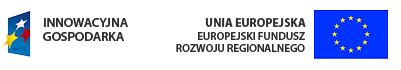 